Государственное бюджетное общеобразовательное учреждение Свердловской области, реализующееадаптированные основные общеобразовательные программы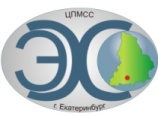 Центр психолого-медико-социального сопровождения «Эхо»     ГБОУ СО «ЦПМСС «Эхо»                     Отчёт 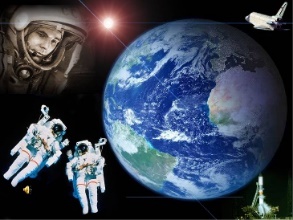 		по итогам VIII Межрегиональной дистанционной олимпиады по истории20 января 2021 года в Центре психолого-медико-социального сопровождения «Эхо» проходила VIII Межрегиональная дистанционная олимпиада по истории для глухих и слабослышащих обучающихся 10-12 классов.Олимпиада проводилась для обучающихся 10-12-х классов общеобразовательных учреждений для детей с нарушенным слухом, изучающих (изучивших) курс «История России XX век» на основе образовательных программ основного общего образования. Цель олимпиады - поддержка творческого потенциала детей с ограниченными возможностями здоровья (нарушенным слухом), повышение интереса к дистанционным образовательным технологиям. Задачи олимпиады: - выявление у обучающихся творческих способностей; - создание условий для интеллектуального развития; - повышение познавательного интереса обучающихся к углубленному изучению отечественной истории; - формирование чувства гордости и патриотизма за свою Родину; - активизация работы профессиональных сообществ учителей; - использование знаний по истории в практической деятельности; - привлечение внимания общественности, учителей, родителей к активной работе со школьниками с нарушенным слухом; - развитие взаимодействия между педагогами и обучающимися специальных (коррекционных) общеобразовательных школ I и II видов.          Олимпиада проводилась 20 января 2021 года с 8.00 до 14.00 (время московское) дистанционно в режиме on-line.         Ответы на вопросы олимпиады принимались путём заполнения Google–формы.В VIII Межрегиональной дистанционной олимпиаде по истории приняли участие 9 образовательных учреждений, реализующих адаптированные основные общеобразовательные программы:1. Государственное бюджетное общеобразовательное учреждение Свердловской области, реализующее адаптированные основные общеобразовательные программы «Центр психолого-медико-социального сопровождения «Эхо» - организаторы олимпиады, г. Екатеринбург - 6 участников, руководитель – Шевелёва А.С.2. Государственное бюджетное общеобразовательное учреждение Свердловской области «Екатеринбургская школа-интернат №11, реализующая адаптированные основные общеобразовательные программы», г. Екатеринбург - 4 участника, руководитель – Парфёнова М.В. 3. Государственное казённое общеобразовательное учреждение Свердловской области «Екатеринбургская школа-интернат №10, реализующая адаптированные основные общеобразовательные программы», г. Екатеринбург - 2 участника, руководитель – Пичугина А.А. 4. Муниципальное бюджетное общеобразовательное учреждение «Специальная (коррекционная) общеобразовательная школа-интернат для обучающихся с ограниченными возможностями здоровья (нарушение слуха) № 12», г. Челябинск - 3 участника, руководитель – Архипова Т.В.5. Казенное общеобразовательное учреждение Ханты-Мансийского автономного округа - Югры «Нижневартовская школа для обучающихся с ограниченными возможностями здоровья №1», г. Нижневартовск - 2 участника, руководитель – Бектурганова М.А.6. Государственное казенное общеобразовательное учреждение Свердловской области «Нижнетагильская школа-интернат, реализующая адаптированные основные общеобразовательные программы», г. Нижний Тагил - 5 участников, руководитель Алексейцева Л.А.7. Государственное бюджетное общеобразовательное учреждение Свердловской области «Екатеринбургская школа-интернат № 13, реализующая адаптированные основные общеобразовательные программы», г. Екатеринбург - 3 участника, руководитель –Тригуб О.В.8. Государственное бюджетное общеобразовательное учреждение Саратовской области «Школа-интернат для обучающихся по адаптированным образовательным программам №1 г. Энгельса», г. Энгельс - 2 участника, руководитель Церковникова И.Г.9. ГКОУ  РА  «Адыгейская республиканская школа-интернат для детей с нарушениями слуха и зрения», республика Адыгея, г. Майкоп – 3 участника, руководитель – Кажарина Ю.Б. Всего в олимпиаде приняло участие 29 обучающихся с нарушенным слухом из 30 заявленных. Для олимпиады была разработана Google–форма, состоящая из 27 заданий. Задания по теме были составлены по следующим направлениям:- «оттепель» в духовной жизни советских людей;- развитие науки в 1950-60-х гг XX века;- соперничество в области освоения космоса между СССР и США, «космическая гонка»;- первые живые существа в космосе;- основатели развития космической техники;-достижения советских специалистов в области освоения космоса; -биографические данные первого советского космонавта;     - первая дата полета человека в космос. В данной работе представлены задания различного уровня сложности. Олимпиадные задания включали вопросы с одним вариантом ответа, повышенный уровень сложности предполагал решение заданий на выбор правильных ответов из предложенных вариантов, определение принципа образования рядов, расположение событий по хронологии, установление соответствия, написание правильного ответа самостоятельно, установление правильной последовательности, выбор правильных утверждений.В ходе работы проверялись знания основных событий 50-х-60-х годов XX века, связанных с освоением космического пространства. Обучающиеся также должны были показать умение работать с текстом, картой, иллюстрациями. Проверялись навыки анализа, синтеза учебного материала. Обучающиеся выполняли задания, заполняя Google–форму.Членами жюри были проверены работы участников Олимпиады, определены победители и призёры.Победители (призёры) определяются из участников, набравших максимальное количество баллов.Максимальный балл за выполнение всей работы –34.Согласно критериям, I место присуждено обучающимся, набравшим 34 балла (победитель);II место - присуждено обучающимся, набравшим 33 балла (призёр);III место - присуждено обучающимся, набравшим 32 балла (призёр).Сводная таблица результатов участников VIII Межрегиональной дистанционной олимпиады по историиПобедители и призёры, занявшие I - III места получат Дипломы олимпиады.  Все остальные участники олимпиады получат Сертификаты.Педагоги–руководители получат Благодарственные письма за подготовку обучающихся к олимпиаде. Выражаем благодарность всем участникам олимпиады, а также отдельная благодарность педагогам, подготовившим обучающихся к Межрегиональной дистанционной олимпиаде по истории.Желаем творческих успехов и надеемся на дальнейшее сотрудничество!Отчёт подготовила Шевелёва Анна Станиславовна, учитель истории ГБОУ СО ЦПМСС «Эхо»Место проведения олимпиадыГБОУ СО «ЦПМСС «Эхо», г. ЕкатеринбургОрганизаторы  в  ЦентреШляхтина Дарья Анатольевна, заместитель директора по учебно-воспитательной работе ГБОУ СО «ЦПМСС «Эхо», тел. (343) 257-37-68;Шевелёва Анна Станиславовна, учитель истории ГБОУ СО «ЦПМСС «Эхо», тел. 8-922-120-58-62;Романов Дмитрий Викторович, технический специалист ГБОУ СО «ЦПМСС «Эхо», тел. (343) 257-37-68, 257-02-38.Члены жюриНезависимые эксперты из сторонних организаций;Шляхтина Дарья Анатольевна, заместитель директора по учебно-воспитательной работе ГБОУ СО «ЦПМСС «Эхо», тел. (343) 257-37-68;Шевелёва Анна Станиславовна, учитель истории ГБОУ СО «ЦПМСС «Эхо», тел. 8-922-120-58-62;Тема олимпиадыОлимпиада по истории посвящена 60-летию полёта в космос Ю.А. Гагарина.Дата проведения олимпиады20 января 2021 г.№УчастникУчастникУчастникУчастникБаллыРезультатРезультатРезультатРезультат№Регион, городОбразовательное учреждениеФИО педагогаФИ участниковIIIIIIСвердловская область, г. ЕкатеринбургГБОУ ЦПМСС "Эхо"Шевелёва Анна СтаниславовнаБелоус Виктория32IIIСвердловская область, г. ЕкатеринбургГБОУ ЦПМСС "Эхо"Шевелёва Анна СтаниславовнаМальцев Никита29Свердловская область, г. ЕкатеринбургГБОУ ЦПМСС "Эхо"Шевелёва Анна СтаниславовнаЛысякова Виктория34IСвердловская область, г. ЕкатеринбургГБОУ ЦПМСС "Эхо"Шевелёва Анна СтаниславовнаГорбачёв Александр29Свердловская область, г. ЕкатеринбургГБОУ ЦПМСС "Эхо"Шевелёва Анна СтаниславовнаРычков Денис30Свердловская область, г. ЕкатеринбургГБОУ ЦПМСС "Эхо"Шевелёва Анна СтаниславовнаРукавишников Максим32IIIСвердловская область, г. ЕкатеринбургГКОУ СО«Екатеринбургская школа-интернат № 11»Парфёнова Мария ВладимировнаВасева Дарья32IIIСвердловская область, г. ЕкатеринбургГКОУ СО«Екатеринбургская школа-интернат № 11»Парфёнова Мария ВладимировнаКостромин Максим33IIСвердловская область, г. ЕкатеринбургГКОУ СО«Екатеринбургская школа-интернат № 11»Парфёнова Мария ВладимировнаТрошин Андрей33IIСвердловская область, г. ЕкатеринбургГКОУ СО«Екатеринбургская школа-интернат № 11»Парфёнова Мария ВладимировнаДжуманова Зеваране участвовала по причине болезнине участвовала по причине болезнине участвовала по причине болезнине участвовала по причине болезниСвердловская область, г. ЕкатеринбургГКОУ СО«Екатеринбургская школа-интернат № 13»Тригуб Ольга ВладимировнаКомаров Кирилл22Свердловская область, г. ЕкатеринбургГКОУ СО«Екатеринбургская школа-интернат № 13»Тригуб Ольга ВладимировнаМелехин Глеб33IIСвердловская область, г. ЕкатеринбургГКОУ СО«Екатеринбургская школа-интернат № 13»Тригуб Ольга ВладимировнаПетренко Александр19Челябинская область, г. ЧелябинскМБОУ "С(К)ОШИ №12 г. Челябинска"Архипова Татьяна ВладимировнаЖарков Алексей33IIЧелябинская область, г. ЧелябинскМБОУ "С(К)ОШИ №12 г. Челябинска"Архипова Татьяна ВладимировнаОтрощенко Никита32IIIЧелябинская область, г. ЧелябинскМБОУ "С(К)ОШИ №12 г. Челябинска"Архипова Татьяна ВладимировнаРечкалов Кирилл32IIХМАО – ЮГРА, Тюменская область, г. НижневартовскКОУ «Нижневартовская школа для обучающихся с ограниченными возможностями здоровья № 1»Бектурганова Магинур АлибековнаЛьвова Арина34IХМАО – ЮГРА, Тюменская область, г. НижневартовскКОУ «Нижневартовская школа для обучающихся с ограниченными возможностями здоровья № 1»Бектурганова Магинур АлибековнаНажмутдиновИльдар 34I6.Свердловская область, г. Нижний ТагилГКОУ СО «Нижнетагильская школа-интернат»Алексейцева Любовь АнатольевнаБармина Вероника306.Свердловская область, г. Нижний ТагилГКОУ СО «Нижнетагильская школа-интернат»Алексейцева Любовь АнатольевнаАсадов Суннатуллох33II6.Свердловская область, г. Нижний ТагилГКОУ СО «Нижнетагильская школа-интернат»Алексейцева Любовь АнатольевнаКомков Иван296.Свердловская область, г. Нижний ТагилГКОУ СО «Нижнетагильская школа-интернат»Алексейцева Любовь АнатольевнаЛаврищев Данил296.Свердловская область, г. Нижний ТагилГКОУ СО «Нижнетагильская школа-интернат»Алексейцева Любовь АнатольевнаМедынин Никита287.Свердловская область, г. ЕкатеринбургГКОК СО «Екатеринбургская школа-интернат №10».Пичугина Анна АлександровнаШанаурин Дмитрий307.Свердловская область, г. ЕкатеринбургГКОК СО «Екатеринбургская школа-интернат №10».Пичугина Анна АлександровнаНемытова Изабелла268.Саратовская область, г. ЭнгельсГБОУ СО "Школа-интернат АОП №1 г. Энгельса"Церковникова И.Г.Иванова Светлана288.Саратовская область, г. ЭнгельсГБОУ СО "Школа-интернат АОП №1 г. Энгельса"Церковникова И.Г.Новиков Павел259.Республика Адыгея, г. МайкопГКОУ РА  «Адыгейская республиканская школа-интернат для детей с нарушениями слуха и зрения»Кажарина Юлия БорисовнаКобылянская Наталья309.Республика Адыгея, г. МайкопГКОУ РА  «Адыгейская республиканская школа-интернат для детей с нарушениями слуха и зрения»Кажарина Юлия БорисовнаМикаелян Татьяна319.Республика Адыгея, г. МайкопГКОУ РА  «Адыгейская республиканская школа-интернат для детей с нарушениями слуха и зрения»Кажарина Юлия БорисовнаЧинякова Яна30Регионы: 5Регионы: 5ОУ:  9Кол-во педагогов: 9Всего  участников:30 30 30 30 